langage écrit	prendre des indices dans les cartes lexiques Remplis les mots fléchés en t’aidant des cartes lexiques. 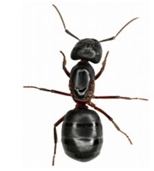 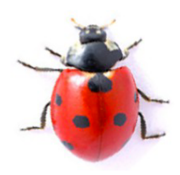 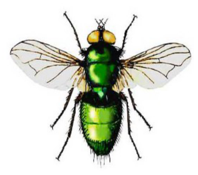 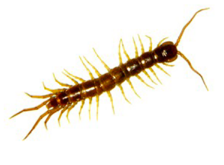 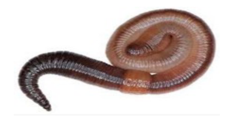 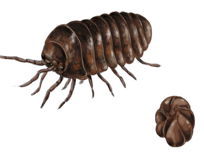 